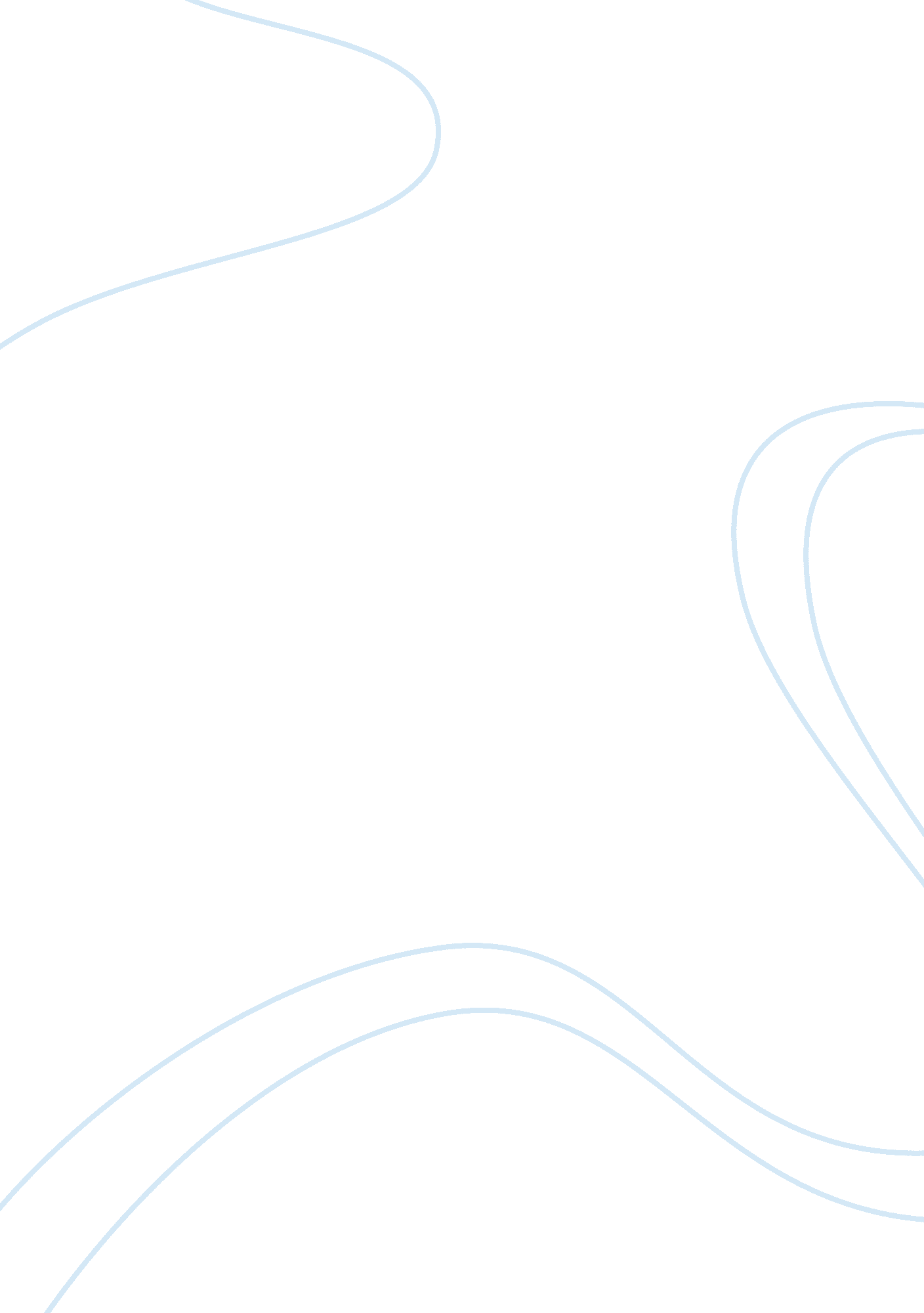 Inequalities in healthcare older person health and social care essayHealth & Medicine, Healthcare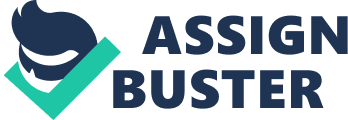 The UK has a quickly ageing population with increasedhealthcare demands. Yet societal isolation and exclusion ensuing from stigma and age favoritism means that many older people are confronted with inequalities in entree to and quality of wellness attention. These inequalities are peculiarly prevailing among older people with mental wellness issues and older people from black and cultural minority groups. There are a figure of stairss nurses can take to increase the inclusion of older people in wellness publicity and community-based health care services. Nurses are examples for public wellness service bringing and are competently placed to show the importance of health care services free from ageist and prejudiced attitudes. The UK comprises an ageing population. Over the last 25-years the per centum of the population aged 65-years and over increased from 15 % in1984to 16 % in 2009, an addition of 1. 7 million people ( ONS, 2010 ) . Over the same period, the per centum of the population aged under 16-years decreased from 21 % to 19 % . This tendency is anticipated to go on and it is projected that by 2034, 23 % of the population will be aged 65-years and over. The fastest population addition has been in the figure of people aged 85-years and over ; by 2034 the figure of people in this class is expected to be 5 % of the entire population. The addition in measure of life is frequently non accompanied by additions in health-related quality of life ( QoL ) ( ONS, 2010 ) . The English Longitudinal Study of Ageing ( ELSA ) found that for both work forces and adult females, overall QoL lessenings from province pension age onwards, with the fastest diminution happening after 70-years of age ( Hyde et al. , 2003 ) . In both work forces and adult females aged 65-84-years, circulatory diseases were the taking cause of decease. Ratess of respiratory and infective diseases, malignant neoplastic diseases, hurt, and poisoning were besides higher in this age group compared to younger groups. The highest mortality rates were in people aged 85-years and over, with circulatory diseases holding the highest rates, followed by respiratory diseases and malignant neoplastic diseases ( ONS, 2006 ) . Therefore, despite persons aged 65-years and over accounting for merely 16 % of the population, they represent 40 % of all those who are non in good wellness and are likely to hold specific health care demands ( ONS, 2001 ) . Indeed, it has been reported that the figure of old ages of life spent in hapless general wellness between 1981 and 2006 rose from 6. 4-8. 7 old ages for males and from 10. 1-11. 0 old ages for females ( ONS, 2010 ) . This is, in portion, due to an addition inunhealthy lifestylepatterns. For illustration, in England, the per centum of people aged 45-64 and 65-74 who were corpulent increased by 10 % to approximately 30 % between 1995 and 2007 ( ONS, 2009 ) . This is mostly due to progressively unhealthy diets accompanied by decreased physical activity. It is therefore non surprising that, in 2007, about two-thirds of both work forces and adult females aged 75-years and over in Great Britain reported holding a long-run chronic unwellness or disablement. Despite a greater demand for interaction with health care services, older people can go socially degage and unable to entree support from health care professionals. This is non ever the consequence of restricted mobility or single pick, but societal exclusion is strongly associated with increasing age. Regardless of the ground for societal isolation, it finally leads to immense inequalities in the proviso of wellness services across age groups. Indeed, extra findings from the ELSA survey show that in 2006 about one in 10 people aged 50-years and over in England did non hold anyone strongly back uping them when in demand ( Hyde et al. , 2003 ) . This includes friends and household, every bit good as health care professionals. Many older people are widowed and therefore besides lose out on the extra wellness benefits of societal support. Furthermore, since older people 's traveling forms are frequently dependent on their wellness, without entree to transport for GP, infirmary, and other health care assignments, particular attempts to forestall inequalities in entree to healthcare are paramount. Excluded older people can be found across all geographical parts of England. However, there are some countries which are found to hold a higher extent of exclusion amongst their older population than other countries. Older people populating in London have been found to be more multiply excluded compared with older people populating in other parts in England. The south E and E of England are found to hold the least hazard of exclusion amongst older people. The north E and West, Yorkshire/Humber, E and west Midlands and south west all have higher rates of exclusion for older people. Social isolation through exclusion is a peculiar hazard factor for older people from minority cultural groups, those in rural countries, and for people older than 75-years who are widowed or populating entirely ( Office of the Deputy Prime Minister, 2006 ) . It is a common hazard factor for a scope of wellness jobs and therefore prioritizing bar of wellness jobs by undertaking societal isolation is being encouraged ( DH, 2010 ) . Concentrating on bar requires taking action to: 1 ) hold or change by reversal older people 's impairment ( i. e. advance their independency and wellbeing ) ; 2 ) cut down the hazard of crises and the injury arising from them ; 3 ) maximise people 's operation ( i. e. re-enablement ) ; and, 4 ) provide attention closer to place ( i. e. arrange for he least institutional or intensive intercession that is able to suitably run into people 's demands ) . It has been stated that commissioning should turn to all four facets of bar in order to to the full optimize the local system. Particular attempts to forestall inequalities in entree to healthcare are overriding if the dogma of the NHS, that everyone has a right to wellness attention on the footing of demand and clinical ability, is to be maintained. Age Discrimination Age favoritism, one of the Standards outlined in the NSFOP, is a signifier of bias that exacerbates the job of societal exclusion. It can be defined as handling person below the belt because of their age, for illustration, by supplying them with a lower quality of attention. This is surprisingly prevailing within the NHS. In a study of 200 physicians, conducted by the British Geriatric Society ( BGS ) , over half expressed that they would be worried about how the NHS would handle them in old age ( Clark, 2009 ) . Age favoritism can hold dramatic and damaging effects on older people and the attention they receive. For illustration, in the study conducted by the BGS, 72 % of the physicians said that older people were less likely to be considered for and referred on for indispensable interventions or specializer attention. The debut of theEqualityAct 2010, which replaces the bing responsibilities on the populace sector to advance race, disablement andgender equality, now comprises a individualresponsibilityto advance equality across eight 'protected ' features ( Box 2 ) . The Act besides includes commissariats leting the authorities to do age favoritism in service planning and bringing improper. This is likely to be implemented in 2012 and therefore it is important that nurses make themselves cognizant of what age favoritism is, the different types of age favoritism, and how it can be prevented ( Box 3 ) . Age favoritism is non needfully a witting act and therefore health care professionals are likely to be questioned on actions and clinical picks that would antecedently hold been acceptable. Examples of age favoritism are presented in Box 4. It is anticipated that the Equality Act 2010 will extinguish the stereotypes implicit in age favoritism, such as that older people will be confronted with worsening wellness and should therefore accommodate to symptoms. In world, the bulk of older people describe themselves as being in good wellness and less than 1 % of the older population is in infirmary at any one clip ( Roberts, 2009 ) . There needs to be a move off from sing older people as an homogeneous group characterised by passiveness, neglecting wellness, and dependence. It is of import to observe that favoritism is non ever negative. Indeed, positive favoritism is frequently used for turn toing inequalities in wellness. For illustration, people who are over 60-years of age are entitled to free prescriptions and eyesight trials, and all registered patients over 75-years of age are offered an one-year primary attention wellness cheque. There are besides cases where favoritism through the rationing of services is viewed as justified. For illustration, it has been argued that the scene of expressed age bounds for everyday showing for certain diseases, such as where there is no grounds for an overall benefit in the older population, is justified. Nevertheless, age favoritism can come from the unintended effects on attitude towards hazard of disease where age bounds have been set. Age limits for everyday chest showing might be justifiable, but deficiency of consciousness of the handiness of testing on petition every bit good as deficiency of information on single hazard and self-care is non. A broad scope of mental wellness jobs can be experienced in ulterior life, includingdepression, anxiousness, craze, dementedness, schizophrenic disorder, and intoxicant anddrug abuse. Undiagnosed depression is a peculiar job, with a one-fourth of people aged 65-years and over life in the community holding symptoms of depression, merely half of whom are diagnosed. Another survey estimates that depression affects 40 % of older people in attention places. Furthermore, there were 790 self-destructions amongst people aged 65-years and above in the UK in 2006. Up to 60 % of older people in infirmary have mental wellness jobs or develop them during their stay. Despite these overpowering statistics, the Royal College of Psychiatrists estimations that 85 % of older people with depression receive no aid at all from the NHS. Mental wellness services for older people are ill developed in many countries of the state and staff in mainstream services can miss the necessary cognition and preparation to cover with people with mental wellness jobs. Community nurses can play a major function in sensing and bar of mental wellness issues among the older population. It is important that nurses are trained in how to separate age-related cognitive and mental diminution from symptoms of depression and other mental wellness upsets. It is no longer acceptable to see worsening mental wellness as an inevitable portion of ripening, and fortuitously, greater attempts are afoot in footings of bettering the mental wellness of older people ( NICE, 2008 ) . For illustration, since regular exercising has good effects on general wellness, mobility and independency, every bit good as reduced hazard of depression and improved mental wellbeing and self-pride, recommendations have been made to advance physical activity in older people via trim exercising programmes in the community ( DH, 2005 ) . Traditionally, older people with mental unwellness have been excluded from intermediate attention, which was introduced in 2000 via the National Beds Enquiry in an effort to run into the demands for acute patient attention ensuing from an ageing population. The NSFOP ( 2001 ) defined the aims for intermediate attention services as being to advance independency by supplying enhanced services from the NHS and councils to forestall unneeded infirmary admittances and develop effectual rehabilitation services to enable early discharge from infirmary, every bit good as to forestall premature or unneeded admittance to long-run residential attention. As a consequence of exclusion from such services, in 2005 the Care Services Improvement Partnership ( 2005 ) emphasised that mental unwellness should be an built-in portion of service proviso. Therefore, nurses can play an of import function in signposting older patients with mental wellness issues to intercede or rehabilitative services. Box 6 high spots the five chief countries of action identified within the UK Inquiry into Mental Health and Well-Being in Later Life. After reading about these five countries, complete Time out 4. Box 6: The UK Inquiry into Mental Health and Well-Being in Later Life - five countries for action Ending favoritism: favoritism includes direct age favoritism, ageist attitudes and stigma. Cardinal actions outlined include taking age barriers to services, undertaking stigma associated with mental wellness jobs and paying more attending to 'invisible ' groups such as older people with intoxicant and drug abuse jobs. Prioritizing bar: societal isolation is a common hazard factor for a scope of jobs. This indicates that nurses have a cardinal function in wellness publicity among older people. The study recommends disputing the 'widespread defeatism ' that leads to the premise that mental wellness jobs are an inevitable portion of turning older. Reducing isolation, bettering societal support, and concentrating on forestalling depression and craze are outlined as cardinal actions. Enabling older people: merely a little per centum of older people with mental wellness jobs receive aid through formal services, so support for self-help and peer support is necessary. Cardinal actions focus on community development enterprises, advancing equal support and support for unpaid carers of older people. When sing inequalities in health care experienced by older people, it is of import to retrieve that older people are non a homogenous group. The proportion of older people from black and minority cultural communities is little but turning. One survey analyzing the hereafter ripening of the cultural minority population in England and Wales, reported a projection of 2. 4 million black and cultural minority people aged 50-years and over in 2016, lifting to 3. 8 million by 2026 and 7. 4 million by 2051 ( Lievesley, 2010 ) . Over the same clip ps, there will be merely over half a million black and minority cultural people aged 70-years and over by 2016, more than 800, 000 by 2026 and every bit many as 2. 8 million by 2051. In the chief, older people from black and minority cultural groups tend to describe poorer wellness than their white opposite numbers ( Bajekal et al. , 2004 ) . Some besides report that they experience age-related alterations at an earlier age ( Ebrahim et al. , 1991 ) . Indeed, it has been suggested that wellness differences by ethnicity are really greatest among older people ( POST, 2007 ) . Key messages within the Better Health Briefing conducted by the Race Equality Foundation ( Moriarty, 2008 ) were that older people from black and minority cultural groups continue to have poorer intervention from wellness and societal attention services ; they are besides frequently under-represented among those utilizing services. Barriers to accessing services include deficiency of information, linguisticcommunicationtroubles, and differing outlooks about how services can assist. Stereotyped premises on the portion of professionals may besides move as a barrier to service usage. Older people from minority cultural groups portion positions similar to their white opposite numbers in footings of their thoughts about what constitutes a good quality service ( e. g. dependability and handling people as persons ) , but they may hold extra concerns, such as being able to portion the same linguistic communication. They besides place peculiar importance on associating the quality of wellness and societal attention services with other factors impacting on wellness, such as poorness, lodging, offense andracism( Butt and O'Neil, 2004 ; Chahal and Temple, 2005 ; Manthorpe et al. , in imperativeness ) . All services should reflect the diverseness of this turning population. This is, nevertheless, seldom the instance. For illustration, in a study commissioned by Better Government for Older Peoples ( 2003 ) , it was identified that a 3rd of local governments who responded had attacks underway, another 3rd were sing or originating responses, but about one tierce of local governments had no programs to bring forth a strategic papers for run intoing the demands of their black and minority cultural older communities. Some wellness service suppliers continue to see older people in a stereotypic manner, where cognitive diminution, diminishing mental wellbeing, and deteriorating physical wellness are characterised as being portion of the ageing procedure. There is a clear demand for a greater consciousness of the function of wellness and wellbeing in the ripening procedure, via professional instruction, national policy directives, and modeling of best pattern. Nurses are at the head of public wellness bringing and are competently placed to show the importance of health care services free from ageist and prejudiced attitudes. There is a clear demand for a more conjunct policy focal point on physical and mental wellness in ulterior life, including the care and publicity of wellbeing every bit good as support for people with important mental unwellness or cognitive damage. There besides needs to be more attending to the altering long-run support demands of older people and those with complex or comorbid conditions, every bit good as more accent on incorporate support for people towards the terminal of life. Social exclusion thrusts inequalities in health care and older people, particularly those of cultural minority, are more vulnerable to this. Therefore, there needs to be more work on the bar of societal exclusion within the community and within the health care scene. 